§4317-C.  Coverage for prescription insulin drugs; limit on out-of-pocket costs1.  Definition.  As used in this section, "insulin" has the same meaning as in Title 32, section 13786‑D, subsection 1, paragraph A.[PL 2019, c. 666, Pt. A, §1 (NEW).]2.  Limit on out-of-pocket costs.  A carrier that provides coverage for prescription insulin drugs may not impose any deductible, copayment, coinsurance or other cost-sharing requirement on an enrollee for that coverage that results in out-of-pocket costs to the enrollee that exceed $35 per prescription for a 30-day supply of covered prescription insulin drugs, regardless of the amount of insulin needed to fill the enrollee's insulin prescriptions.[PL 2019, c. 666, Pt. A, §1 (NEW).]3.  Other cost sharing.  This section does not prevent a carrier from setting an enrollee's cost-sharing requirement for one or more insulin drugs at an amount lower than the maximum amount specified in this section.[PL 2019, c. 666, Pt. A, §1 (NEW).]4.  Rules.  The superintendent may adopt rules to implement and administer this section to align with applicable federal requirements.  Rules adopted pursuant to this section are routine technical rules as defined in Title 5, chapter 375, subchapter 2‑A.[PL 2019, c. 666, Pt. A, §1 (NEW).]SECTION HISTORYPL 2019, c. 666, Pt. A, §1 (NEW). The State of Maine claims a copyright in its codified statutes. If you intend to republish this material, we require that you include the following disclaimer in your publication:All copyrights and other rights to statutory text are reserved by the State of Maine. The text included in this publication reflects changes made through the First Regular and First Special Session of the 131st Maine Legislature and is current through November 1. 2023
                    . The text is subject to change without notice. It is a version that has not been officially certified by the Secretary of State. Refer to the Maine Revised Statutes Annotated and supplements for certified text.
                The Office of the Revisor of Statutes also requests that you send us one copy of any statutory publication you may produce. Our goal is not to restrict publishing activity, but to keep track of who is publishing what, to identify any needless duplication and to preserve the State's copyright rights.PLEASE NOTE: The Revisor's Office cannot perform research for or provide legal advice or interpretation of Maine law to the public. If you need legal assistance, please contact a qualified attorney.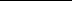 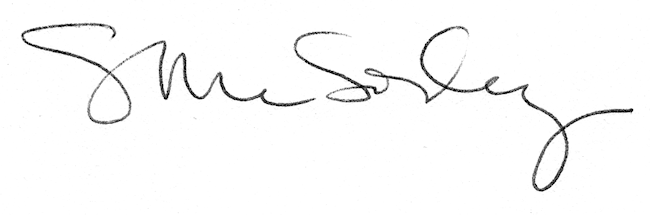 